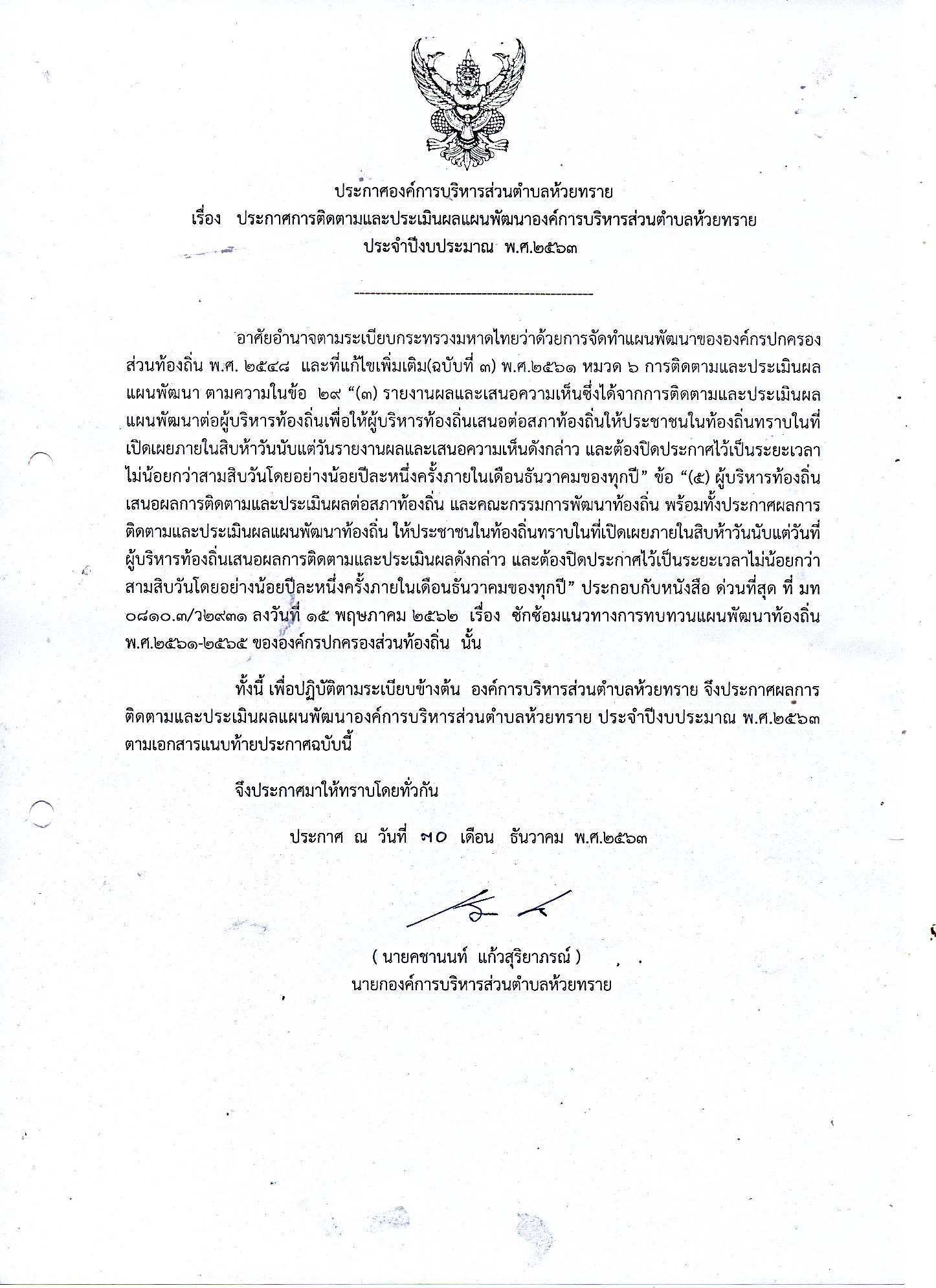 1แบบที่ ๒ ผลการดำเนินงานแผนพัฒนาท้องถิ่น1.จำนวนโครงการและงบประมาณตามแผนพัฒนาท้องถิ่นคำชี้แจง : เป็นแบบติดตามตนเอง โดยมีวัตถุประสงค์เพื่อติดตามผลการดำเนินงานตามแผนพัฒนาขององค์กรปกครองส่วนท้องถิ่น ภายใต้แผนพัฒนาท้องถิ่น 5 ปี โดยมีกำหนดระยะเวลาในการติดตามและรายงานผลการดำเนินงานทุก ๆ หกเดือน เริ่มตั้งแต่สิ้นสุดการดำเนินงานในเดือนตุลาคม – กันยายนส่วนที่ 1 ข้อมูลทั่วไป1.ชื่อ องค์การบริหารส่วนตำบลห้วยทราย อำเภอหนองแค จังหวัดสระบุรี2.รายงานผลการดำเนินงาน	  ครั้งที่ 1   ระหว่างวันที่ 1 ตุลาคม 2562 – 31 มีนาคม 2563	  ครั้งที่ 2   ระหว่างวันที่ 1 เมษายน  2563 – 30 กันยายน 256322.1 ผลการดำเนินงานตามแผนพัฒนาท้องถิ่น ประจำปีงบประมาณ 25631. โครงการที่แล้วเสร็จ			จำนวน 	  50   โครงการ		คิดเป็นร้อยละ  28.092.โครงการที่อยู่ในระหว่างดำเนินการ		จำนวน     4     โครงการ		คิดเป็นร้อยละ   2.253.โครงการที่ยังไม่ได้ดำเนินการ		จำนวน     17   โครงการ		คิดเป็นร้อยละ  9.554.โครงการที่มีการยกเลิก			จำนวน     -      โครงการ		คิดเป็นร้อยละ   -5.โครงการที่ดำเนินการทั้งหมด		จำนวน	 54    โครงการ		คิดเป็นร้อยละ   29.216.โครงการในแผนพัฒนาท้องถิ่นทั้งหมด	จำนวน     178 โครงการ		คิดเป็นร้อยละ   10032.2 การเบิกจ่ายงบประมาณปีงบประมาณ พ.ศ.2563  42.3 ผลการดำเนินงานตามโครงการที่ได้รับเงินอุดหนุนเฉพาะกิจโครงการที่ได้รับเงินอุดหนุนเฉพาะกิจประจำปี 2563 5แบบที่ 3 แบบประเมินผลการดำเนินการงานตามแผนยุทธศาสตร์คำชี้แจง : แบบ 3/1 แบบประเมินตนเอง โดยมีวัตถุประสงค์เพื่อใช้ประเมิน โดยมีวัตถุประสงค์เพื่อใช้ประเมินผลการดำเนินงานขององค์กรปกครองส่วนท้องถิ่นตามยุทธศาสตร์ที่กำหนดไว้และมีกำหนดระยะเวลาในการรายงานปีละ 1 ครั้ง ภายในเดือน ธันวาคม ของทุกปีส่วนที่ 1 ข้อมูลทั่วไป	1.ชื่อองค์กรปกครองส่วนท้องถิ่น องค์การบริหารส่วนตำบลห้วยทราย	2.วัน/เดือน/ปีที่รายงาน ตุลาคม 2563ส่วนที่ 2 ยุทธศาสตร์การพัฒนาและโครงการในปีงบประมาณ พ.ศ.2563	1.ยุทธศาสตร์และจำนวนโครงการที่ปรากฏอยู่ในแผน และจำนวนโครงการที่ได้ปฏิบัติ6ยุทธศาสตร์ที่ 1 การพัฒนาคุณภาพชีวิตแผนงานบริหารทั่วไป7ยุทธศาสตร์ที่ 1 การพัฒนาคุณภาพชีวิตแผนงานการรักษาความสงบภายใน8ยุทธศาสตร์ที่ 1 การพัฒนาคุณภาพชีวิตแผนงานระดับก่อนวัยเรียนและประถมศึกษา9ยุทธศาสตร์ที่ 1 การพัฒนาคุณภาพชีวิตแผนงานสาธารณสุข10ยุทธศาสตร์ที่ 1 การพัฒนาคุณภาพชีวิตแผนงานสังคมสงเคราะห์11ยุทธศาสตร์ที่ 1 การพัฒนาคุณภาพชีวิตแผนงานเคหะและชุมชน12ยุทธศาสตร์ที่ 1 การพัฒนาคุณภาพชีวิตแผนงานสร้างความเข้มแข็งของชุมชน13ยุทธศาสตร์ที่ 1 การพัฒนาคุณภาพชีวิตแผนงานกีฬาและนันทนาการ14ยุทธศาสตร์ที่ 1 การพัฒนาคุณภาพชีวิตแผนงานอุตสาหกรรมและการโยธา15161718192021ยุทธศาสตร์ที่ 1 การพัฒนาคุณภาพชีวิตแผนงานการเกษตร22ยุทธศาสตร์ที่ 1 การพัฒนาคุณภาพชีวิตแผนงานงบกลาง23ยุทธศาสตร์ที่ 2 การพัฒนาการบริหารจัดการทรัพยากรธรรมชาติและสิ่งแวดล้อมแผนงานสาธารณสุข24ยุทธศาสตร์ที่ 3 การส่งเสริมอนุรักษ์และฟื้นฟูขนบธรรมเนียมประเพณีและวัฒนธรรมท้องถิ่นแผนงานศาสนาวัฒนธรรมและท้องถิ่น25ยุทธศาสตร์ที่ 4 การพัฒนาองค์การและบุคลากรภาครัฐสู่การจัดการที่ดีแผนงานบริหารงานทั่วไป2627ยุทธศาสตร์ที่ 4 การพัฒนาองค์การและบุคลากรภาครัฐสู่การจัดการที่ดีแผนงานบริหารงานคลัง28แผนงานบริหารทั่วไป (ครุภัณฑ์)2930แผนงานบริหารงานคลัง (ครุภัณฑ์)31แผนงานสาธารณสุข (ครุภัณฑ์)32แผนงานเคหะและชุมชน (ครุภัณฑ์)33งานกีฬาและนันทนาการ (ครุภัณฑ์)34จากที่คณะกรรมการติดตามได้ดำเนินการติดตามและประเมินผลแผนพัฒนาขององค์กาบริหารส่วนตำบล ห้วยทราย  ปีงบประมาณ พ.ศ. ๒๕๖๓  มีข้อเสนอแนะดังนี้   ปัญหาและอุปสรรคในการปฏิบัติงาน1.เนื่องจากงบประมาณมีจำนวนจำกัด ไม่สามารถกระจายทำโครงการได้ทุกยุทธศาสตร์ และความต้องการของประชาชนมีมาก2.โครงการเกินศักยภาพมีจำนวนมาก แต่ไม่สามารถของบประมาณจากหน่วยงานอื่นได้ เนื่องจากเกิดปัญหาของพื้นที่ดำเนินการและบุคลากรด้านก่อสร้างไม่เพียงพอ3.ประชากรตำบลห้วยทรายเป็นประชากรแฝงเป็นจำนวนมาก ทำให้การพัฒนาเป็นไปอย่างไม่ทั่วถึง4.การใช้งบประมาณส่วนใหญ่ใช้ในด้านโครงสร้างพื้นฐาน (ยุทธศาสตร์การพัฒนาคุณภาพชีวิต) ข้อเสนอแนะนำต้องการให้มีโครงการการเกี่ยวกับการสนับสนุนโรงเรียนบ้าง เพื่อเป็นการพัฒนาเด็ก ๆในโรงเรียนควรเร่งรัดให้มีการดำเนินโครงการ/กิจกรรม ที่ได้ตั้งงบประมาณไว้ ให้สามารถดำเนินการได้ในปีงบประมาณนั้นควรพิจารณาตั้งงบประมาณให้เพียงพอ และเหมาะสมกับภารกิจแต่ละด้านที่จะต้องดำเนินการ ซึ่งจะช่วยลดปัญหาในการโอนเพิ่ม โอนลด โอนตั้งจ่ายรายการใหม่สร้างความเข้าใจให้กับผู้ร่วมประชาคมถึงการเสนอโครงการ/กิจกรรมให้สอดคล้องกับงบประมาณของ อบต.ส่งเสริมให้ประชาชนมีความรู้ความเข้าใจในการมีส่วนร่วมและเสนอปัญหาความต้องการอย่างแท้จริงของหมู่บ้านมาบรรจุเข้าในแผนพัฒนาท้องถิ่น35แบบที่ 1 แบบการประเมินตนเอง เพื่อเป็นการกำกับการจัดทำแผนพัฒนาท้องถิ่นคำชี้แจง : เป็นแบบประเมินตนเองในเองในการจัดทำแผนพัฒนาท้องถิ่น โดยจะทำการประเมินและรายงานทุกๆครั้ง หลังจากที่องค์กรปกครองส่วนท้องถิ่นได้ประกาศใช้แผนพัฒนาแล้วยุทธศาสตร์การพัฒนาปี  2561ปี  2561ปี  2562ปี  2562ปี  2563ปี  2563ปี  2564ปี  2564ปี  2565ปี  2565รวมรวมยุทธศาสตร์การพัฒนาจำนวนงบจำนวนงบจำนวนงบจำนวนงบจำนวนงบจำนวนงบยุทธศาสตร์การพัฒนาโครงการประมาณโครงการประมาณโครงการประมาณโครงการประมาณโครงการประมาณโครงการประมาณ1.การพัฒนาคุณภาพชีวิต6318,484,0607220,446,56012729,176,88810428,393,86010923,774,860453119,687,2282.การพัฒนาการบริหารจัดการทรัพยากรธรรมชาติและสิ่งแวดล้อม3110,00052,560,0006410,0006810,0004210,000244,100,0003.การส่งเสริมอนุรักษ์และฟื้นฟูขนบธรรมเนียมประเพณีและวัฒนธรรมท้องถิ่น--4165,0004-165,000------4.การพัฒนาองค์กรและบุคลากรสู่การบริหารจัดการที่ดี11835,000111,455,000414,772,000157,315,000131,415,0006715,692,0005.การส่งเสริมการท่องเที่ยว------------รวมทั้งสิ้น7719,429,0608824,626,56017834,523,88812536,518,86012625,399,860544139,479,228ยุทธศาสตร์จำนวนโครงการที่เสร็จจำนวนโครงการที่เสร็จจำนวนโครงการที่อยู่ในระหว่างดำเนินการจำนวนโครงการที่อยู่ในระหว่างดำเนินการจำนวนโครงการที่ยังไม่ได้ดำเนินการจำนวนโครงการที่ยังไม่ได้ดำเนินการจำนวนโครงการที่ยกเลิกจำนวนโครงการทั้งหมดจำนวนโครงการทั้งหมดยุทธศาสตร์จำนวนร้อยละจำนวนร้อยละจำนวนร้อยละ-จำนวนร้อยละ1.การพัฒนาคุณภาพชีวิต4424.7242.2595.06-12771.352.การพัฒนาการบริหารจัดการทรัพยากรธรรมชาติและสิ่งแวดล้อม21.12--10.56-63.373.การส่งเสริมอนุรักษ์และฟื้นฟูขนบธรรมเนียมประเพณีและวัฒนธรรมท้องถิ่น10.56--31.69-42.254.การพัฒนาองค์กรและบุคลากรสู่การบริหารจัดการที่ดี31.69--42.25-4123.035.การส่งเสริมการท่องเที่ยว--------รวม5028.0942.25179.55-178100ยุทธศาสตร์งบปกติผูกพันเงินสะสมรวมยุทธศาสตร์จำนวนเงินจำนวนเงินจำนวนเงินจำนวนเงิน1.การพัฒนาคุณภาพชีวิต12,047,971.091,511,0004,322,00017,880,971.092.การพัฒนาการบริหารจัดการทรัพยากรธรรมชาติและสิ่งแวดล้อม49,450--49,4503.การส่งเสริมอนุรักษ์และฟื้นฟูขนบธรรมเนียมประเพณีและวัฒนธรรมท้องถิ่น9,000--9,0004.การพัฒนาองค์กรและบุคลากรสู่การบริหารจัดการที่ดี112,170--112,1705.การส่งเสริมการท่องเที่ยว---รวม12,218,591.091,511,0004,322,00018,051,591.09โครงการผลการดำเนินงานผลการดำเนินงานผลการดำเนินงานงบประมาณงบประมาณโครงการดำเนินการเสร็จแล้วอยู่ในระหว่างดำเนินการยังไม่ได้ดำเนินการงบประมาณที่ได้รับงบประมาณที่เบิกจ่ายไปแล้ว1.โครงการขุดลอกคลองหน้าวัดบ้านยาง หมู่ที่ 10       √--110,800110,800รวม1 โครงการ--110,800110,800ยุทธศาสตร์จำนวนโครงการจำนวนโครงการจำนวนโครงการยุทธศาสตร์จำนวนโครงการที่ปรากฏอยู่ในแผนจำนวนโครงการที่ได้ปฏิบัติคิดเป็นร้อยละของโครงการที่ปรากฏในแผนยุทธศาสตร์ที่ 1 การพัฒนาคุณภาพชีวิต1274826.97ยุทธศาสตร์ที่ 2 การพัฒนาการบริหารจัดการทรัพยากรธรรมชาติและสิ่งแวดล้อม621.12ยุทธศาสตร์ที่ 3 การส่งเสริมอนุรักษ์และฟื้นฟูขนบธรรมเนียมประเพณีและวัฒนธรรมท้องถิ่น410.56ยุทธศาสตร์ที่ 4 การพัฒนาองค์กรและบุคลากรสู่การบริหารจัดการที่ดี4131.69ยุทธศาสตร์ที่ 5 การส่งเสริมการท่องเที่ยว---รวม1785429.21ลำดับรายละเอียดโครงการผลการดำเนินงานผลการดำเนินงานผลการดำเนินงานงบประมาณงบประมาณงบประมาณงบประมาณงบประมาณงบประมาณลำดับรายละเอียดโครงการดำเนินการเสร็จอยู่ระหว่างดำเนินการยังไม่ได้ดำเนินการงบประมาณที่ตั้งไว้โอนเพิ่มโอนลดผูกพันงบประมาณที่เบิกจ่ายงบประมาณคงเหลือ1อุดหนุนโครงการบูรณาการในการบริหารจัดการศูนย์ปฏิบัติการร่วมในการช่วยเหลือประชาชน√--15,000---15,0000รวมรวม1 โครงการ--15,000---15,0000ลำดับรายละเอียดโครงการผลการดำเนินงานผลการดำเนินงานผลการดำเนินงานงบประมาณงบประมาณงบประมาณงบประมาณงบประมาณงบประมาณลำดับรายละเอียดโครงการดำเนินการเสร็จอยู่ระหว่างดำเนินการ(กันเงิน)ยังไม่ได้ดำเนินการงบประมาณที่ตั้งไว้โอนเพิ่มโอนลดผูกพันงบประมาณที่เบิกจ่ายงบประมาณคงเหลือ1โครงการป้องกันและลดอุบัติเหตุช่วงเทศกาล√--50,000---17,60032,4002โครงการฝึกอบรมชุดปฏิบัติการจิตอาสาภัยพิบัติประจำองค์การบริหารส่วนตำบลห้วยทราย ประจำปีงบประมาณ พ.ศ2563√--100,000---85,709.6014,290.403โครงการฝึกอบรมอาสาสมัครป้องกันภัยฝายพลเรือน (อป.พร.)--√120,000-50,000--70,0004ค่ากล้องโทรทัศน์วงจรปิด√--350,100---349,400700รวมรวม4 โครงการ--620,100-50,000-452,709.60117,390.40ลำดับรายละเอียดโครงการผลการดำเนินงานผลการดำเนินงานผลการดำเนินงานงบประมาณงบประมาณงบประมาณงบประมาณงบประมาณงบประมาณลำดับรายละเอียดโครงการดำเนินการเสร็จอยู่ระหว่างดำเนินการ(กันเงิน)ยังไม่ได้ดำเนินการงบประมาณที่ตั้งไว้โอนลดโอนเพิ่มผูกพันงบประมาณที่เบิกจ่ายงบประมาณคงเหลือ1โครงการจัดงานวันเด็กแห่งชาติ√--50,000---18,76031,2402โครงการสนับสนุนค่าใช้จ่ายการบริหารสถานศึกษา√--164,400---140,54023,8003อุดหนุนโครงการพัฒนาคุณภาพการศึกษาโรงเรียนวัดห้วย--√50,000----50,0004อุดหนุนโครงการอาหารกลางวันโรงเรียนวัดห้วยทราย√--1,007,600-812,400195,2005ค่าอาหารเสริม (นม)√--308,73864,000--368,503.444,234.566วัสดุการศึกษา√--50,000---49,883.40116.60รวมรวม6 โครงการ--1,630,73864,000--1,390,086.84304,591.16ลำดับรายละเอียดโครงการผลการดำเนินงานผลการดำเนินงานผลการดำเนินงานงบประมาณงบประมาณงบประมาณงบประมาณงบประมาณงบประมาณลำดับรายละเอียดโครงการดำเนินการเสร็จอยู่ระหว่างดำเนินการยังไม่ได้ดำเนินการงบประมาณที่ตั้งไว้โอนเพิ่มโอนลดผูกพันงบประมาณที่เบิกจ่ายงบประมาณคงเหลือ1โครงการสัตว์ปลอดโรคคนปลอดภัยจากพิษสุนัขบ้าฯ√--60,000---37,50022,5002โครงการสำรวจข้อมูลจำนวนสัตว์และขึ้นทะเบียนสัตว์√--10,000---3,7506,2503อุดหนุนคณะกรรมการหมู่บ้าน/ชุมชน (ตามแนวทางโครงการพระราชดำริด้านสาธารณสุข หมู่ที่ 1-10)√--200,000---200,0000รวมรวม3 โครงการ--270,000---241,25028,750ลำดับรายละเอียดโครงการผลการดำเนินงานผลการดำเนินงานผลการดำเนินงานงบประมาณงบประมาณงบประมาณงบประมาณงบประมาณลำดับรายละเอียดโครงการดำเนินการเสร็จอยู่ระหว่างดำเนินการ(กันเงิน)ยังไม่ได้ดำเนินการงบประมาณที่ตั้งไว้โอนเพิ่มโอนลดผูกพันงบประมาณที่เบิกจ่ายงบประมาณคงเหลือ1โครงการช่วยเหลือประชาชนผู้ได้รับความเดือดร้อน--√70,000----70,0002โครงการส่งเสริมและพัฒนากลุ่มอาชีพ--√50,000-50,000--0รวมรวม2 โครงการ--120,000-50,000--70,000ลำดับรายละเอียดโครงการผลการดำเนินงานผลการดำเนินงานผลการดำเนินงานงบประมาณงบประมาณงบประมาณงบประมาณงบประมาณงบประมาณลำดับรายละเอียดโครงการดำเนินการเสร็จอยู่ระหว่างดำเนินการ(กันเงิน)ยังไม่ได้ดำเนินการงบประมาณที่ตั้งไว้โอนเพิ่มโอนลดผูกพันงบประมาณที่เบิกจ่ายงบประมาณคงเหลือ1โครงการขยายเขตไฟฟ้าส่องแสงสว่าง หมู่ที่ 1-√-429,000--429,000--2อุดหนุนโครงการขยายเขตไฟฟ้าแรงต่ำและไฟฟ้าส่องแสงสว่างสาธารณะ หมู่ที่ 6 เชื่อมต่อหมู่ที่ 2√--86,000---85,724.41275.59รวมรวม2 โครงการ--515,000--429,00085,724.41275.59ลำดับรายละเอียดโครงการผลการดำเนินงานผลการดำเนินงานผลการดำเนินงานงบประมาณงบประมาณงบประมาณงบประมาณงบประมาณงบประมาณลำดับรายละเอียดโครงการดำเนินการเสร็จอยู่ระหว่างดำเนินการยังไม่ได้ดำเนินการงบประมาณที่ตั้งไว้โอนเพิ่มโอนลดผูกพันงบประมาณที่เบิกจ่ายงบประมาณคงเหลือ1โครงการจัดประชุมประชาคมตำบลและหมู่บ้าน√--30,000-10,000-4,92515,0752โครงการป้องกันและแก้ไขปัญหายาเสพติด--√30,000----30,0003โครงการในการจัดพิธีเปิดโครงการตลาดประชารัฐ --√120,000-120,000---4โครงการปรับปรุงภูมิทัศน์พื้นที่ตลาดประชารัฐ หมู่ที่ 5√--100,000170,000--116,375153,6255อุดหนุนโครงการเพื่อดำเนินงานพลังแผ่นดินเอาชนะยาเสพติด ประจำปี 2563 ศป.ปส. อ.หนองแค จ.สระบุรี--√15,000----15,000รวมรวม5 โครงการ--295,000170,000130,000-121,300213,700ลำดับรายละเอียดโครงการผลการดำเนินงานผลการดำเนินงานผลการดำเนินงานงบประมาณงบประมาณงบประมาณงบประมาณงบประมาณงบประมาณลำดับรายละเอียดโครงการดำเนินการเสร็จอยู่ระหว่างดำเนินการ(กันเงิน)ยังไม่ได้ดำเนินการงบประมาณที่ตั้งไว้โอนเพิ่มโอนลดผูกพันงบประมาณที่เบิกจ่ายงบประมาณคงเหลือ1โครงการแข่งขันเดิน-วิ่ง มินิมาราธอน ต่อต้านยาเสพติด√--150,000-61,000-48,00041,0002โครงการแข่งขันกีฬาตำบลต่อต้านยาเสพติด--√50,000-50,000--0รวมรวม2 โครงการ--200,000-111,000-48,00041,000ลำดับรายละเอียดโครงการผลการดำเนินงานผลการดำเนินงานผลการดำเนินงานงบประมาณงบประมาณงบประมาณงบประมาณงบประมาณงบประมาณลำดับรายละเอียดโครงการดำเนินการเสร็จอยู่ระหว่างดำเนินการ(กันเงิน)ยังไม่ได้ดำเนินการงบประมาณที่ตั้งไว้โอนเพิ่มโอนลดผูกพันงบประมาณที่เบิกจ่ายงบประมาณคงเหลือ1โครงการก่อสร้างปูทับเสริมผิวทางพาราแอสฟัลท์ติก  คอนกรีต หมู่ที่ 5√--468,000---467,0001,0002โครงการก่อสร้างปูทับเสริมผิวทางพาราแอสฟัลท์ติก  คอนกรีต หมู่ที่  7-√-435,000--435,000003โครงการก่อสร้างรางระบายน้ำ คสล. หมู่ที่ 1√--610,000----610,0004โครงการก่อสร้างรางระบายน้ำ คสล. หมู่ที่ 10√--145,000---139,0006,000ลำดับรายละเอียดโครงการผลการดำเนินงานผลการดำเนินงานผลการดำเนินงานงบประมาณงบประมาณงบประมาณงบประมาณงบประมาณงบประมาณลำดับรายละเอียดโครงการดำเนินการเสร็จอยู่ระหว่างดำเนินการ(กันเงิน)ยังไม่ได้ดำเนินการงบประมาณที่ตั้งไว้โอนเพิ่มโอนลดผูกพันงบประมาณที่เบิกจ่ายงบประมาณคงเหลือ5โครงการก่อสร้างรางระบายน้ำ คสล. หมู่ที่ 3-√-217,000--217,000006โครงการก่อสร้างรางระบายน้ำ คสล. หมู่ที่ 4√--217,000---209,0008,0007โครงการซ่อมสร้างถนนผิวทางพาราแอสฟัลท์ติก  คอนกรีต หมู่ที่ 2√--421,000---421,0001,0008โครงการติดตั้งหอถังเหล็กเก็บน้ำทรงแชมเปญสายวัดป่ามุโตทัย หมู่ที่ 5-√-430,000--430,00000ลำดับรายละเอียดโครงการผลการดำเนินงานผลการดำเนินงานผลการดำเนินงานงบประมาณงบประมาณงบประมาณงบประมาณงบประมาณงบประมาณลำดับรายละเอียดโครงการดำเนินการเสร็จอยู่ระหว่างดำเนินการ(กันเงิน)ยังไม่ได้ดำเนินการงบประมาณที่ตั้งไว้โอนเพิ่มโอนลดผูกพันงบประมาณที่เบิกจ่ายงบประมาณคงเหลือ9โครงการก่อสร้างถนน คสล.  ซอยทางเข้าบ้าน ลุงโยจน์ (ลุงอำนาจ) หมู่ที่ 2(ใช้จ่ายเงินสะสม)√--107,300---106,3001,00010โครงการขุดเจาะบ่อบาดาล หมู่ที่ 2 บริเวณบ้านนาง สำรวย รูมะปาน(ใช้จ่ายเงินสะสม)√--400,000---339,00061,00011โครงการขยายถนนคอนกรีตเสริมเหล็ก หมู่ที่ 4 สายหน้าโรงเรียนหินนกองวิทยาคม ถึง ป้ายโคกหินลาด (ใช้จ่ายเงินสะสม)√--237,700---224,70013,00012โครงการก่อสร้างเรียงหิน  ยาแนวริมคลองป้องกัน    ตลิ่งพัง สายบ้านนายจันทร์ หมู่ที่ 5 (ใช้จ่ายเงินสะสม)√--117,000---83,00034,000ลำดับรายละเอียดโครงการผลการดำเนินงานผลการดำเนินงานผลการดำเนินงานงบประมาณงบประมาณงบประมาณงบประมาณงบประมาณงบประมาณลำดับรายละเอียดโครงการดำเนินการเสร็จอยู่ระหว่างดำเนินการ(กันเงิน)ยังไม่ได้ดำเนินการงบประมาณที่ตั้งไว้โอนเพิ่มโอนลดผูกพันงบประมาณที่เบิกจ่ายงบประมาณคงเหลือ13โครงการเรียงหินยาแนวป้องกันตลิ่งพัง คลองหน้าวัดบ้านยาง หมู่ที่ 10(ใช้จ่ายเงินสะสม)√--265,000---224,70040,30014โครงการขุดเจาะบ่อบาดาล หมู่ที่ 5 บริเวณวัดป่ามุโตทัย(ใช้จ่ายเงินสะสม)√--400,000---340,00060,00015โครงการก่อสร้างถนน คสล. ทางเข้าบ้าน นางบุญเตย อ่วมสกุล หมู่ที่ 5(ใช้จ่ายเงินสะสม)√--56,600---55,6001,000ลำดับรายละเอียดโครงการผลการดำเนินงานผลการดำเนินงานผลการดำเนินงานงบประมาณงบประมาณงบประมาณงบประมาณงบประมาณงบประมาณลำดับรายละเอียดโครงการดำเนินการเสร็จอยู่ระหว่างดำเนินการ(กันเงิน)ยังไม่ได้ดำเนินการงบประมาณที่ตั้งไว้โอนเพิ่มโอนลดผูกพันงบประมาณที่เบิกจ่ายงบประมาณคงเหลือ16โครงการซ่อมสร้างถนน    ผิวทางพาราแอสฟัลท์ติก  คอนกรีต หมู่ที่ 5 สายน้ำตกนางโจน-โสกโขมง ช่วงที่ 2(ใช้จ่ายเงินสะสม)√--495,000---499,000017โครงการก่อสร้างถนนพาราแอสฟัลท์ติก สายวัดป่า   พุทธญาณ หมู่ที่ 5(ใช้จ่ายเงินสะสม)√--489,000---488,50050018โครงการขุดเจาะบ่อบาดาล หมู่ที่ 6(ใช้จ่ายเงินสะสม)√--400,000---339,00061,00019โครงการก่อสร้างถนน คสล. สายบ้านนายยา หมู่ที่ 6(ใช้จ่ายเงินสะสม)√--92,400---91,500900ลำดับรายละเอียดโครงการผลการดำเนินงานผลการดำเนินงานผลการดำเนินงานงบประมาณงบประมาณงบประมาณงบประมาณงบประมาณงบประมาณลำดับรายละเอียดโครงการดำเนินการเสร็จอยู่ระหว่างดำเนินการ(กันเงิน)ยังไม่ได้ดำเนินการงบประมาณที่ตั้งไว้โอนเพิ่มโอนลดผูกพันงบประมาณที่เบิกจ่ายงบประมาณคงเหลือ20โครงการก่อสร้างถนนแอสฟัลท์ติกยางพารา หมู่ที่ 7 สายกลางนา เชื่อมเทศบาลหินกองเส้นโรงฆ่าสัตว์(ใช้จ่ายเงินสะสม)√--495,000---494,0001,00021โครงการก่อสร้างถนน คสล. สายบ้านนางประมาย กลัดเนียม หมู่ที่ 10(ใช้จ่ายเงินสะสม)√--164,000---163,50050022โครงการปรับปรุงซ่อมแซม สะพาน คสล. หมู่ที่ 10(ใช้จ่ายเงินสะสม)√--34,200---34,2000ลำดับรายละเอียดโครงการผลการดำเนินงานผลการดำเนินงานผลการดำเนินงานงบประมาณงบประมาณงบประมาณงบประมาณงบประมาณงบประมาณลำดับรายละเอียดโครงการดำเนินการเสร็จอยู่ระหว่างดำเนินการ(กันเงิน)ยังไม่ได้ดำเนินการงบประมาณที่ตั้งไว้โอนเพิ่มโอนลดผูกพันงบประมาณที่เบิกจ่ายงบประมาณคงเหลือ23โครงการขุดเจาะบ่อบาดาล หมู่ที่ 10(ใช้จ่ายเงินสะสม)√--400,000---340,00060,00024โครงการขยายเขตประปาส่วนภูมิภาค หมู่ที่ 10 -บ้านผู้ใหญ่ หมู่ที่ 10(ใช้จ่ายเงินสะสม)√--499,109---499,000109รวม-24 โครงการ7,595,309--1,082,0005,558,000960,309ลำดับรายละเอียดโครงการผลการดำเนินงานผลการดำเนินงานผลการดำเนินงานงบประมาณงบประมาณงบประมาณงบประมาณงบประมาณงบประมาณลำดับรายละเอียดโครงการดำเนินการเสร็จอยู่ระหว่างดำเนินการ(กันเงิน)ยังไม่ได้ดำเนินการงบประมาณที่ตั้งไว้โอนเพิ่มโอนลดผูกพันงบประมาณที่เบิกจ่ายงบประมาณคงเหลือ1โครงการจัดการน้ำตามปรัชญาเศรษฐกิจพอเพียง (ธนาคารน้ำใต้ดิน)--√30,000----30,0002โครงการส่งเสริมและสนับสนุนเศรษฐกิจพอเพียงตามแนวพระราชดำริ√--20,000100,000--119,6503503โครงการอนุรักษ์พันธุกรรมพืชอันเนื่องมาจากพระราชดำริสมเด็จกนิษฐาราชเจ้า กรมสมเด็จพระเทพรัตนราชสุดาฯ สยามบรมราชกุมารี--√30,000----30,000รวมรวม3 โครงการ--80,000100,000--119,65060,350ลำดับรายละเอียดโครงการผลการดำเนินงานผลการดำเนินงานผลการดำเนินงานงบประมาณงบประมาณงบประมาณงบประมาณงบประมาณงบประมาณลำดับรายละเอียดโครงการดำเนินการเสร็จอยู่ระหว่างดำเนินการ(กันเงิน)ยังไม่ได้ดำเนินการงบประมาณที่ตั้งไว้โอนเพิ่มโอนลดผูกพันงบประมาณที่เบิกจ่ายงบประมาณคงเหลือ1เบี้ยยังชีพผู้สูงอายุ√--6,020,500---5,988,00032,5002เบี้ยยังชีพคนพิการ√--1,805,1601,512,800-3โครงการช่วยเหลือประชาชนผู้ประสบภัยพิบัติ และสาธารณภัยต่างๆ (สำรองจ่าย)√--300,000385,000--490,468.24194,531.764เงินสมทบกองทุนสวัสดิการชุมชน√--100,00049,000--100,00049,0005เงินสมทบกองทุนหลักประกันสุขภาพ√--260,000---246,98213,018รวมรวม5 โครงการ--8,485,660434,000--8,338,250.24289,049.76ลำดับรายละเอียดโครงการผลการดำเนินงานผลการดำเนินงานผลการดำเนินงานงบประมาณงบประมาณงบประมาณงบประมาณงบประมาณงบประมาณลำดับรายละเอียดโครงการดำเนินการเสร็จอยู่ระหว่างดำเนินการ(กันเงิน)ยังไม่ได้ดำเนินการงบประมาณที่ตั้งไว้โอนเพิ่มโอนลดผูกพันงบประมาณที่เบิกจ่ายงบประมาณคงเหลือ1โครงการหมู่บ้านปลอดถังขยะ--√50,000----50,0002โครงการรณรงค์ถังขยะอินทรีย์หรือถังขยะเปียก√--50,000---39,95010,0503โครงการอนุรักษ์สิ่งแวดล้อมและทรัพยากรธรรมชาติและสิ่งแวดล้อม√--10,000---9,500500รวมรวม3 โครงการ--110,000---49,45060,550ลำดับรายละเอียดโครงการผลการดำเนินงานผลการดำเนินงานผลการดำเนินงานงบประมาณลำดับรายละเอียดโครงการดำเนินการเสร็จอยู่ระหว่างดำเนินการยังไม่ได้ดำเนินการงบประมาณที่ตั้งไว้โอนเพิ่มโอนลดผูกพันงบประมาณที่เบิกจ่ายงบประมาณคงเหลือ1โครงการส่งเสริมกิจกรรมศาสนา--√30,000----30,0002โครงการส่งเสริมประเพณีวันลอยกระทง√--40,000---9,00031,0003โครงการสงเสริมประเพณีวันสงกรานต์ รดน้ำดำหัวผู้สูงอายุ--√45,000-45,000--04อุดหนุนโครงการจัดกิจกรรมประเพณีวัฒนธรรมและงานราชพิธี รัฐพิธี อำเภอหนองแค --√15,000----15,000รวมรวม4 โครงการ--130,000-45,000-9,00076,000ลำดับรายละเอียดโครงการผลการดำเนินงานผลการดำเนินงานผลการดำเนินงานงบประมาณงบประมาณงบประมาณงบประมาณงบประมาณงบประมาณลำดับรายละเอียดโครงการดำเนินการเสร็จอยู่ระหว่างดำเนินการ(กันเงิน)ยังไม่ได้ดำเนินการงบประมาณที่ตั้งไว้โอนเพิ่มโอนลดผูกพันงบประมาณที่เบิกจ่ายงบประมาณคงเหลือ1โครงการเชิดชูเกียรติประชาชนผู้ปฏิบัติตามปรัชญาเศรษฐกิจพอเพียง--√10,000----10,0002โครงการฝึกอบรมและศึกษาดูงานพัฒนาศักยภาพบุคลากร--√10,000----10,0003โครงการฝึกอบรมเสริมสร้างคุณธรรมจริยธรรมแก่บุคลากรองค์การบริหารส่วนตำบลห้วยทราย√--20,000---ไม่ใช้งบประมาณ20,0004โครงการสำรวจความพึงพอใจของประชาชนผู้รับบริการ√--15,000---15,0000ลำดับรายละเอียดโครงการผลการดำเนินงานผลการดำเนินงานผลการดำเนินงานงบประมาณงบประมาณงบประมาณงบประมาณงบประมาณงบประมาณลำดับรายละเอียดโครงการดำเนินการเสร็จอยู่ระหว่างดำเนินการ(กันเงิน)ยังไม่ได้ดำเนินการงบประมาณที่ตั้งไว้โอนเพิ่มโอนลดผูกพันงบประมาณที่เบิกจ่ายงบประมาณคงเหลือ5โครงการเสรริมสร้างความซื่อสัตย์ สุจริต ในการต่อต้านการทุจริต--√10,000----10,0006โครงการจัดการเลือกตั้งท้องถิ่น--√250,000----250,000รวมรวม6 โครงการ--315,000----300,000ลำดับรายละเอียดโครงการผลการดำเนินงานผลการดำเนินงานผลการดำเนินงานงบประมาณงบประมาณงบประมาณงบประมาณงบประมาณงบประมาณลำดับรายละเอียดโครงการดำเนินการเสร็จอยู่ระหว่างดำเนินการ(กันเงิน)ยังไม่ได้ดำเนินการงบประมาณที่ตั้งไว้โอนเพิ่มโอนลดผูกพันงบประมาณที่เบิกจ่ายงบประมาณคงเหลือ1โครงการจัดทำแผนที่ภาษีและทะเบียนทรัพย์สิน√--300,000---97,170202,830รวมรวม1 โครงการ--300,000---97,170202,830ลำดับรายละเอียดโครงการผลการดำเนินงานผลการดำเนินงานผลการดำเนินงานงบประมาณงบประมาณงบประมาณงบประมาณงบประมาณงบประมาณลำดับรายละเอียดโครงการดำเนินการเสร็จอยู่ระหว่างดำเนินการยังไม่ได้ดำเนินการงบประมาณที่ตั้งไว้โอนเพิ่มโอนลดผูกพันงบประมาณที่เบิกจ่ายงบประมาณคงเหลือ1ค่าเก้าอี้ทำงานแบบหุ้มเบาะ√--4,500---5,5008,0002ค่าเครื่องปรับอากาศ แบบแยกส่วน√--17,000---17,00003ค่ารถบรรทุก (ดีเซล)√--729,000-729,000-004ค่าเลื่อยโซ่ยนต์√--17,000---17,00005เครื่องปั๊มน้ำอัตโนมัติระบบไฟฟ้า√---9,000--9,00006ค่าเครื่องคอมพิวเตอร์สำหรับงานประมวลผล แบบที่ 1√--22,000---21,9001007ค่าเครื่องคอมพิวเตอร์สำหรับสำนักงาน√--17,000---17,0000ลำดับรายละเอียดโครงการผลการดำเนินงานผลการดำเนินงานผลการดำเนินงานงบประมาณงบประมาณงบประมาณงบประมาณงบประมาณงบประมาณลำดับรายละเอียดโครงการดำเนินการเสร็จอยู่ระหว่างดำเนินการยังไม่ได้ดำเนินการงบประมาณที่ตั้งไว้โอนเพิ่มโอนลดผูกพันงบประมาณที่เบิกจ่ายงบประมาณคงเหลือ8ค่าเครื่องสำรองไฟฟ้า√--5,000---5,000010ค่าชุดโปรแกรมระบบปฏิบัติการสำหรับเครื่องคอมพิวเตอร์√--7,600---7,6000รวมรวม10 โครงการ--819,1009,000729,000-100,0008,100ลำดับรายละเอียดโครงการผลการดำเนินงานผลการดำเนินงานผลการดำเนินงานงบประมาณงบประมาณงบประมาณงบประมาณงบประมาณลำดับรายละเอียดโครงการดำเนินการเสร็จอยู่ระหว่างดำเนินการยังไม่ได้ดำเนินการงบประมาณที่ตั้งไว้โอนเพิ่มโอนลดผูกพันงบประมาณที่เบิกจ่ายงบประมาณคงเหลือ1ค่าเก้าอี้ทำงานหุ้มเบาะ√--9,000---9,00002ค่าตู้เหล็กเก็บเอกสาร แบบ 2 บาน√--11,000---11,00003ค่าโต๊ะทำงานเหล็ก√--10,000---10,00004ค่าเครื่องคอมพิวเตอร์สำหรับงานประมวลผล แบบ 2√--30,000---30,00005ค่าเครื่องคอมพิวเตอร์สำหรับสำนักงาน√-17,000---17,00006ค่าเครื่องพิมพ์เลเซอร์ หรือ LED สี ชนิด Networkแบบที่ 1√--10,000---10,00007ค่าเครื่องสำรองไฟ ขนาด 800 VA√--12,500---12,5000รวมรวม7 โครงการ--99,500---99,5000ลำดับรายละเอียดโครงการผลการดำเนินงานผลการดำเนินงานผลการดำเนินงานงบประมาณงบประมาณงบประมาณงบประมาณงบประมาณงบประมาณลำดับรายละเอียดโครงการดำเนินการเสร็จอยู่ระหว่างดำเนินการยังไม่ได้ดำเนินการงบประมาณที่ตั้งไว้โอนเพิ่มโอนลดผูกพันงบประมาณที่เบิกจ่ายงบประมาณคงเหลือ1ค่าเครื่องคอมพิวเตอร์สำหรับสำนักงาน√--17,000---17,00002ค่าเครื่องสำรองไฟ ขนาด 800 VA√--2,500---2,5000รวมรวม2 โครงการ--19,500---19,5000ลำดับรายละเอียดโครงการผลการดำเนินงานผลการดำเนินงานผลการดำเนินงานงบประมาณงบประมาณงบประมาณงบประมาณงบประมาณงบประมาณลำดับรายละเอียดโครงการดำเนินการเสร็จอยู่ระหว่างดำเนินการยังไม่ได้ดำเนินการงบประมาณที่ตั้งไว้โอนเพิ่มโอนลดผูกพันงบประมาณที่เบิกจ่ายงบประมาณคงเหลือ1ค่าโต๊ะทำงานเหล็ก√--10,000---10,00002ค่าเครื่องคอมพิวเตอร์สำหรับสำนักงาน√--34,000---34,00003ค่าเครื่องสำรองไฟ ขนาด 800VA√--5,000---5,00004เครื่องพิมพ์เลเซอร์ LED ขาวดำ ชนิด Network สำหรับกระดาษ A3√--54,000---54,0000รวมรวม4 โครงการ--103,000---103,0000ลำดับรายละเอียดโครงการผลการดำเนินงานผลการดำเนินงานผลการดำเนินงานงบประมาณงบประมาณงบประมาณงบประมาณงบประมาณงบประมาณลำดับรายละเอียดโครงการดำเนินการเสร็จอยู่ระหว่างดำเนินการยังไม่ได้ดำเนินการงบประมาณที่ตั้งไว้โอนเพิ่มโอนลดผูกพันงบประมาณที่เบิกจ่ายงบประมาณคงเหลือ1ค่าเครื่องเล่นเด็กสนามกลางแจ้ง หมู่ที่ 4√--500,000---497,0003,0002ค่าเครื่องออกกำลังกายกลางแจ้ง หมู่ที่ 9,8 และหมู่ที่ 3--√500,000-500,000--0รวมรวม2 โครงการ--1000,000-500,000-497,000300